MODUL IKONSEP DASAR TEMBANG WAOSAN: Sejarah, Fungsi, Jenis dan Ragam Tembang WaosanPENDAHULUANSub-Capaian Pembelajaran Mata KuliahMahasiswa mampu menjelaskan sejarah, fungsi, jenis dan ragam Tembang Waosan.IndikatorMahasiswa mampu menjelaskan sejarah tembang waosanMahasiswa mampu menjelaskan fungsi tembang waosanMahasiswa mampu menjelaskan jenis dan ragam tembang waosanMateri PembelajaranModul pertama akan membahas tentang Sejarah Tembang Waosan Fungsi Tembang Waosan serta Jenis dan Ragam Tembang WaosanMetode PembelajaranUntuk mendapatkan hasil pembelajaran yang diharapkan, metode  pembelajaran akan dilakukan melalui kuliah tatap muka, diskusi, dan tanya jawab.Referensihttps://www.sastra.org/ https://www.sastra.org/bahasa-dan-budaya/karawitan/319-koleksi-warsadiningrat-kmg1908b-warsadiningrat-1908-662R. Ng. Ronggawarsita. Serat Mardawa Lagu, Kasalin R. Tanojo,1952.Gunawan Sri Hastjarjo, Sekar Tengahan (Surakarta: ASKI,1982), 55.MATERI PEMBELAJARANSejarah Tembang WaosanPengertian tembang adalah puisi Jawa yang cara menyajikannya dengan di lagukan dengan menggunakan titilaras slendro atau pelog. Waosan berasal dari kata waos yang mendapatkan akhiran an, yang artinya baca-an. Oleh karena itu dalam tembang waosan ini yang lebih diutamakan adalah satranya, sehingga tidak menggunakan melodi-melodi yang rumit, hanya bersifat sederhana saja.Kepastian mengenai munculnya tembang waosan belum diketahui waktunya, namun jika dilihat dari situs peninggalan sastra, tembang sudah ada sejak jaman Kediri. Menurut R.Ng. Ranggawarsito dalam bukunya serat mardawa lagu, tembang tersebut dibagi menjadi 4 periodisasi menurut sastranya.  Maca sa lagu, maca ro lagu, maca tri lagu, maca pat lagu. Maca sa lagu merupakan waosan periode pertama dengan menggunakan sastra bahasa Jawa kuno atau kawi; maca ro lagu merupakan waosan periode kedua dengan menggungakan bahasa  Jawa kuno atau kawi, maca tri lagu adalah waosan periode ketiga dengan menggunakan bahasa Jawa tengahan atau madya, dan maca pat lagu merupakan waosan periode ke empat dengan menggunakan bahasa Jawa baru. Oleh karena itu dalam sekar, tembang waosan tersebut dikelompokkan menjadi 3 yaitu sekar ageng untuk maca sa lagu dan maca ro lagu karena menggunakan bahasa Jawa kuno, Sekar Tengahan untuk maca tri lagu dengan bahasa Jawa Tengahan, dan sekar alit atau maca pat lagu yang menggunakan bahasa Jawa baru. Ketiga sekar tersebut sampai saat ini telah mengalami banyak perkembangan untuk sekar ageng dan sekar tengahan lebih kepada perkembangan melodi lagu yang disesuaikan dengan fungsinya, entah sebagai tembang mandiri maupun sebagai satu kesatuan dengan ricikan gamelan.  Secara sastra untuk sekar ageng dan sekar tengahan seringkali disajikan dalam berbagai bentuk sajian misalnya, bawa, gerongan, sulukan. Namun akan berbeda dengan macapat selain sastra dan bahasnya yang mudah dipahami juga bentuknya yang lebih sederhana, banyak variasi cengkoknya namun tidak terlalu banyak wiledannya. Bagi para pecinta puisi akan lebih memilih macapat sebagai media untuk berkreasi membuat lirik tembangnya. Fungsi Tembang WaosanFungsi tembang sejak jaman Kediri hanya untuk waosan (bacaan) lebih diutamakan aspek sastranya yaitu untuk menyampaikan pesan yang berisi mengenai rangkaian peristiwa, doa, sejarah, nasehat, petuah, ungkapan perasaan prihatin, sedih, kagum, perasaan cinta, ajaran hidup dan masih banyak lagiJenis dan ragam Tembang WaosanTembang waosan terdiri dari 3 jenis yaitu sekar ageng, sekar tengahan dan sekar alit. Setiap jenis tembang waosan memiliki beberapa ragam. Untuk sekar ageng sangat banyak sekali namun jika melihat cengkoknya, sekar ageng yang digunakan untuk waosan hanya 1 yaitu sekar ageng Tebu Kasol, lampah 9 pedhotan 4-5. Sekar tengahan yang digunakan sebagai waosan hanya 4 yaitu sebagai berikut: ST WIrangrong, ST Balabak, STJuru Demung, dan ST Girisa.  Untuk sekar alit atau macapat bias dilihat pada table dibawah ini jenis dan ragamnya.EVALUASITugas Mahasiswa Uraikan secara singkat sejarah tembang waosan  Sebutkan apa fungsi dari tembang waosanSebutkan jenis dan ragam tembang waosan dan berikan contohnya!Penilaian Tugas Mahasiswa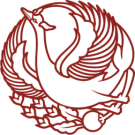 INSTITUT SENI INDONESIA (ISI) SURAKARTAFAKULTAS SENI PERTUNJUKANPROGRAM STUDI S-1 SENI KARAWITANINSTITUT SENI INDONESIA (ISI) SURAKARTAFAKULTAS SENI PERTUNJUKANPROGRAM STUDI S-1 SENI KARAWITANINSTITUT SENI INDONESIA (ISI) SURAKARTAFAKULTAS SENI PERTUNJUKANPROGRAM STUDI S-1 SENI KARAWITANNama Mata KuliahNama Mata Kuliah:Tembang WaosanKode Mata KuliahKode Mata Kuliah:SP 1114102KreditKredit:2 sksSemesterSemester:2Dosen PengampuDosen Pengampu:Siswati, S.Sn., M.Sn.ModulModul:IPertemuanPertemuan:1 R. Ng. Ranggawarsita (Mardawa LaguPadmo Soekatja, (Kasusatran Jawa)Gunawan Sri Hastjarjo (Macapat I,II,III)01 Dhandhanggula01 Dhandhanggula01 Dhandhanggula02 Sinom02 Sinom02 Sinom03 Asmarandana03 Asmarandana03 Asmarandana04 Kinanthi04 Kinanthi04 Kinanthi05 Pangkur05 Pangkur05 Pangkur06 Pocung06 Pocung06 Pocung07 Mijil07 Mijil07 Mijil08 Durma08 Durma08 Durma09 Maskumambang09 Maskumambang10 Gambuh11 MegatruhNoJenis tembangragamlarasDhandhanggula   29 céngkok12 laras pélog, 17 laras sléndroSinom 26 céngkok19 laras pélog, 7 laras sléndroAsmarandana 17 céngkok9 laras pélog 8 laras sléndroKinanthi 29 céngkok17 laras pélog, 12 laras sléndroPocung 28 céngkok17 laras pélog, 11 laras sléndroPangkur 15 céngkok11 laras pélog, 4 laras sléndroMijil 27 céngkok18 laras pélog, 9 laras sléndroDurma 22 céngkok15 laras pélog, 7 laras sléndroMaskumambang 11 céngkok9 laras pélog, 2 laras sléndroGambuh21 céngkok13 laras pélog, 8 laras sléndroMegatruh 10 céngkoklaras pélog